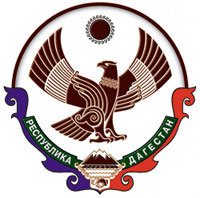 РЕСПУБЛИКА ДАГЕСТАН.АДМИНИСТРАЦИЯ ГОРОДСКОГО  ОКРУГА«ГОРОД  КАСПИЙСК»368300,   г. Каспийск, ул. Орджоникидзе 12, тел.: 8(246)5-14-11, факс: 8(246)5-10-00 сайт: www.kaspiysk.org, e-mail: kasp.info@yandex.ruПОСТАНОВЛЕНИЕ№ 814                                                                                      « 06» __октября_______  2017 г.В соответствии с протестом прокурора г.Каспийск от 21.09.2017 г. № 07-03-2017 и Федеральным законом от 06.10.2003 г. № 131-ФЗ «Об общих принципах организации местного самоуправления в Российской Федерации», Администрация городского округа «город Каспийск», -ПОСТАНОВЛЯЕТ:Внести в Постановление Администрации городского округа «город Каспийск» от  08.08.2017г. № 606 «О порядок расчета размера оплаты за размещение средств наружной рекламы и информации на земельных участках, зданиях, сооружениях и иных объектах, находящихся в собственности муниципального образования городского округа «город Каспийск» следующие изменения:исключить из пункта 1 слова «и ввести в действие с 01.08.2017г.»;дополнить пунктом 5 следующего содержания:«5. Настоящее Постановление вступает в силу со дня его официального опубликования.».Опубликовать настоящее Постановление в газете «Трудовой Каспийск» и разместить его на официальном сайте городского округа «город Каспийск» в сети «Интернет».Настоящее Постановление вступает в силу со дня его официального опубликования.                  Глава городского округа «г. Каспийск»                                                             М. С. АбдулаевИсп. нач. юр. отд.Р. А. Магомедов Согласовано:нач. проектного управленияМ. А. Хизриев руковод. аппарата Л. А. Гасанбекова «О внесении изменений в Постановление Администрации городского округа «город Каспийск» от  08.08.2017г. № 606»